Informacja o zgłoszeniubudowy, o której mowa w art. 29 ust. 1 pkt 1-3przebudowy, o której mowa w art. 29 ust. 3 pkt 1 lit. ainstalowania, o którym mowa w art. 29 ust. 3 pkt 3 lit. dGarwolin dnia 13.01.2021 r.B.6743.14.2021.MRI n f o r m a c  j ao dokonaniu zgłoszeniaZgodnie z art. 30a pkt 1 ustawy z dnia 7 lipca 1994 roku – Prawa budowlane (tekst jednolity Dz.U. z 2020 roku. poz. 1333 z późniejszymi zmianami) informuje, że w Starostwie Powiatowym w Garwolinie w dniu 12.01.2021 roku ZOSTAŁO DORĘCZONE (ZŁOŻONE) przez Gminę Sobolew z/s siedzibą w Sobolewie przy ul. Rynek 1  ZGŁOSZENIE DOTYCZĄCE ZAMIARU PRZYSTĄPIENIA DO BUDOWY SIECI WODOCIĄGOWEJ NA DZIAŁKACH NR 2173/5, 2175/2, 2175/6, 2175/5, 2502  POŁOŻONYCH W MIEJSCOWOŚCI SOBOLEW GM. SOBOLEW.- Starosta Powiatu Garwolińskiego 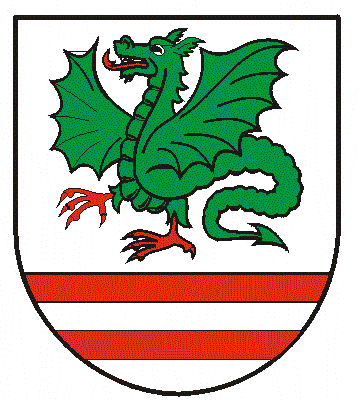 